Sheri Plewes Scholarship for Women in EngineeringThe APEG Foundation has established a scholarship in memory of the late Sheri Plewes, P.Eng.  A civil engineer, she advanced her career through positions at the City of Vancouver, TransLink, SNC Lavalin, and finally Port Metro Vancouver, where she was Vice President, Infrastructure Delivery.  Sheri was a respected member of the engineering community and a leader in the municipal and transportation engineering sectors. She led the delivery of many important land development and transportation projects throughout the Lower Mainland.  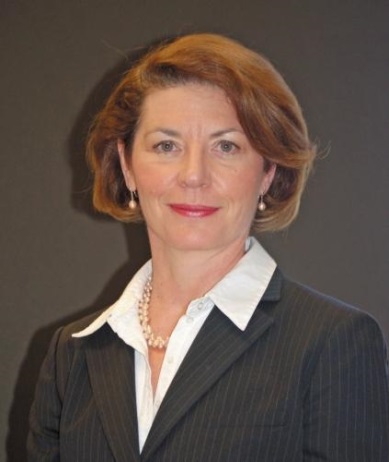 In her personal life, Sheri was passionate about her family, community service and music.  She served on the board of the Delta Youth Orchestra for many years.The APEG Foundation is pleased to offer the Sheri Plewes Scholarship to a woman in full-time undergraduate engineering studies in an accredited engineering program at a British Columbian university.  Recipients will be selected on the basis of academic standing, interpersonal skills and social awareness, and leadership potential as demonstrated by cooperation and participation with her peers and involvement in extracurricular or community activities.  To be eligible, applicants must be a Canadian citizen or permanent resident of Canada.  The first scholarship will be awarded in the Fall of 2015.To make the Sheri Plewes Scholarship self-sustaining, APEG Foundation is seeking donations and wishes to raise $50,000.  Donations can be made out to the APEG Foundation, referencing the Sheri Plewes Scholarship, and sent to:APEG Foundationc/oAssociation of Professional Engineers & Geoscientists of BC200-4010 Regent Street, Burnaby, BC V5C 6N2Attention:  Ms. Andrea Wilson, Student Program Coordinator